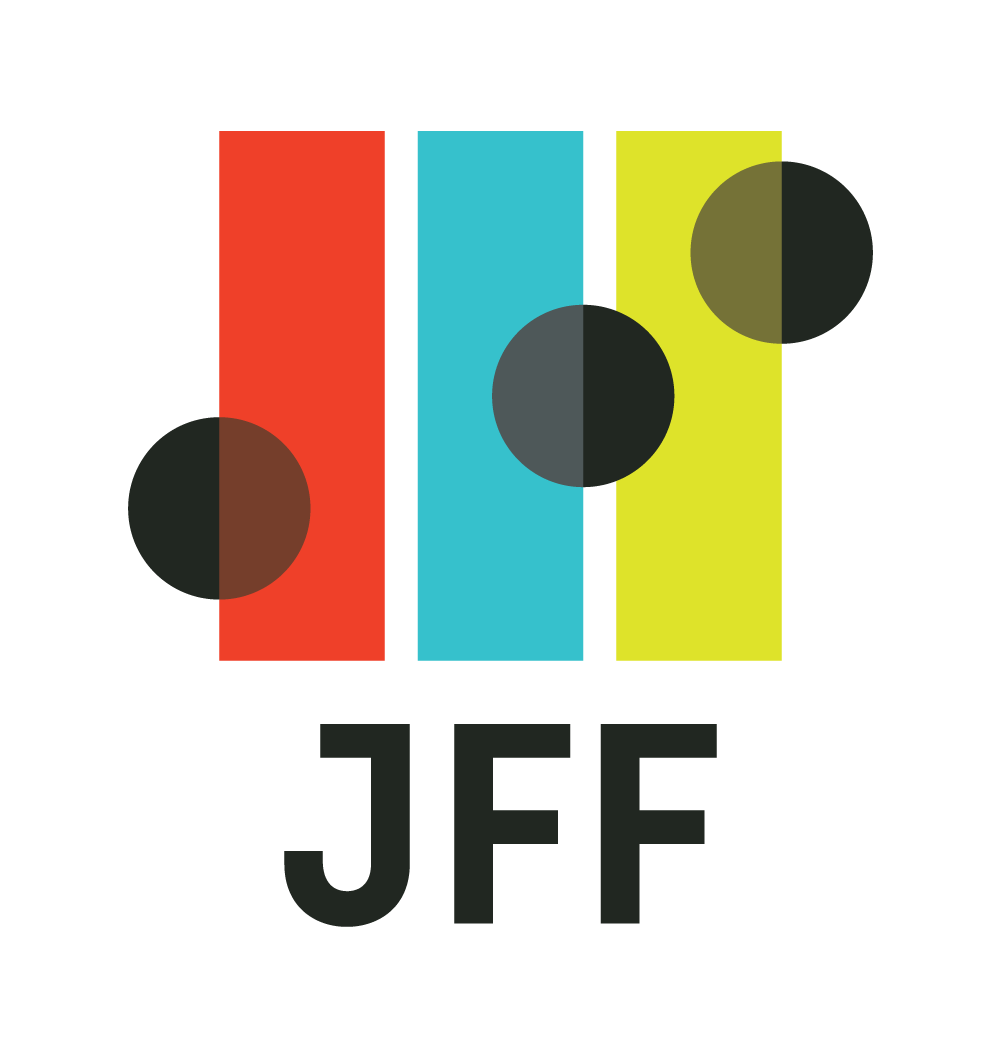 Draft Agenda for Study SessionsOverviewAs a step in the development process for the California State Plan for CTE, this first of two study sessions will help participants explore what has changed, what is working, and what lies ahead as education and workforce systems evolve with the changing world of work and to be responsive to the needs of employers and students’ career goals. Participants will learn about issues and trends shaping the future of work and skills nationally and in California, incorporating what has changed since the State Plan development process first began and including lessons learned from the COVID-19 pandemic. Participants will hear from states and leaders at the forefront of systems change and alignment, who will share how they have driven innovation in high-quality CTE and bolstered regional partnerships to support local design and implementation. Participants will also learn about the role that high-quality work-based learning plays in equitable CTE programs and systems. Speakers from inside and outside of California will share lessons learned, insights, and ideas for participants to consider and potentially adapt to the California context as the state develops and implements the State Plan for CTE. The study session is designed to be interactive and engaging, and speakers will be invited to challenge and inspire CWPJAC members and to inform the Committee’s thinking.Agenda: A Bold Vision for CTE in CA 
(September 29, 2021; virtual session; 3 hours)Posted by California Department of Education September 2021.Jobs for the Future (JFF)
Boston | Washington DC | Oakland
jff.orgTimeItemLearning Outcome15What Has Changed?A reflection on what has changed since the State Plan planning process began. Speakers: Members of the CASTParticipants understand the history of the State Plan planning process and what has changed since the process began.35Where Do We Want to Go?A national perspective on issues and trends affecting the future of CTE, including the need to create more equitable CTE programs and systems that are responsive to the future of work, new ways of working brought about by the pandemic, and the skills and competencies needed to succeed.Speaker:
Kimberly Green, Executive Director, Advance CTEParticipants understand the changing world of work and explore implications for the CA State Plan for CTE. TimeItemLearning Outcome70State Panel: Cutting-Edge Pathways Development in Delaware and IllinoisTwo-part discussion: 1) the role of state systems and leaders in driving innovation in high-quality CTE and developing plans similar to the CA State Plan for CTE, particularly through systems alignment, infrastructure, braided funding strategies, and aligned data systems and accountability;  2)  the role of regional partnerships in supporting the design and implementation of high-quality CTE programs, effective structures and governance models and state support strategies for such partnerships, developing sustainable intermediaries, and the role of TA providers.Speakers:Luke Rhine, Director, CTE and STEM Initiatives, Delaware Department of EducationJonathan Furr, Executive Director, Education Systems Center at Northern Illinois UniversityParticipants glean insights and ideas from other states – keeping in mind the California Way – on driving innovation in high-quality CTE and developing and cultivating regional partnerships that support design and implementation.TBDBREAKNATimeItemLearning Outcome45Strategies and Systems to Support High-Quality, Equitable Work-Based LearningOverview of what works in work-based learning, including what we have learned about virtual work-based learning over the past 18 months and the central role that high-quality work-based learning plays in equitable CTE programs and systems.Speaker: Charlotte Cahill, Senior Director, JFFParticipants understand what constitutes high-quality work-based learning, proven and promising practices in scaling work-based learning, and how high-quality work-based learning can be used to drive equity.15Summary of Discussion and Next StepsParticipants draw connections between what they heard and next steps for development of the CA State Plan for CTE.